4  latki   - język angielski -   14.05.2020rWitam! Dzisiaj kontynuujemy rozpoczęty ostatnio temat dotyczący jedzenia. Jak zwykle na początku niech dzieci  przywitają się z małpką Cheeky i zaśpiewają piosenkę:         https://www.youtube.com/watch?v=2-NWFCsh_RI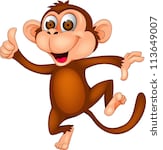 A teraz czas aby dzieci przypomniały sobie poznane ostatnio nazwy produktów spożywczych i wymowę nowych wyrazów:https://fiszkoteka.pl/zestaw/1348564-4-latki-food          ICE CREAM- lody                                       CAKE- ciasto   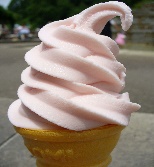 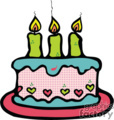         BISCUIT - ciastko, herbatnik                         BANANA- banan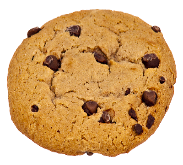 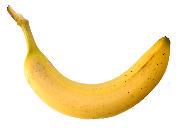          APPLE- jabłko                                                 SANDWICH - kanapka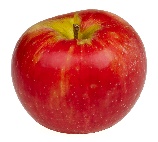 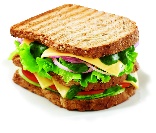 Zabawa „What's missing?”: Rodzic rozkłada na stole obrazki z jedzeniem (mogą być prawdziwe produkty spożywcze) ,  o którym jest mowa na lekcji, następnie prosi dziecko o zamknięcie oczu, poleceniem – Close your eyes, i chowa jedną z wcześniej poznanych kart obrazkowych (albo jeden z produktów ) . Następnie zadaniem dzieci jest odgadnięcie jakiej karty lub jedzenia brakuje i podanie jego  angielskiej nazwy. Pod poniższym linkiem można pobrać i wydrukować karty obrazkowe z jedzeniem:https://flashcardfox.com/files/flash-cards/pdf/food-flash-cards-2x3.pdfA teraz dzieci posłuchają i zaśpiewają nowa piosenkę, pt. „My big tummy”. Nagranie audio 2.02 do pobrania w linku poniżej (trzeba nacisnąć „pobierz”)https://drive.google.com/drive/u/0/folders/1JrjhAGik0LMmGKDVfqp92C_N1MhDOR7OMy big tummyA sandwich. (udawaj, że jesz kanapkę)Yum, yum, yummy! (obliż usta)A sandwich. (udawaj, że jesz kanapkę)Look at my big tummy! (wskaż swoje oczy, a następnie  gestem pokaż duży brzuch)A sandwich and a cake. (udawaj, że jesz tort)Yum, yum, yummy! (pogłaszcz się po brzuchu)A sandwich and a cake. (udawaj, że jesz tort)Look at my big tummy! (wskaż swoje oczy, a następnie  gestem pokaż duży brzuch)A biscuit. (udawaj, że jesz ciastko)Yum, yum, yummy! (pogłaszcz się po brzuchu)A biscuit. (udawaj, że jesz ciastko)Look at my big tummy! (wskaż swoje oczy, a następnie  gestem pokaż duży brzuch)A biscuit and an ice cream. (udawaj, że jesz lody)Yum, yum, yummy! (pogłaszcz się po brzuchu)A biscuit and an ice cream. (udawaj, że jesz lody)Look at my big tummy! (wskaż swoje oczy, a następnie  gestem pokaż duży brzuch)Na koniec dzieci żegnają się z Cheekym piosenką : https://www.youtube.com/watch?v=vyxrwjQrkPgMiłej zabawy!Katarzyna Niwińska